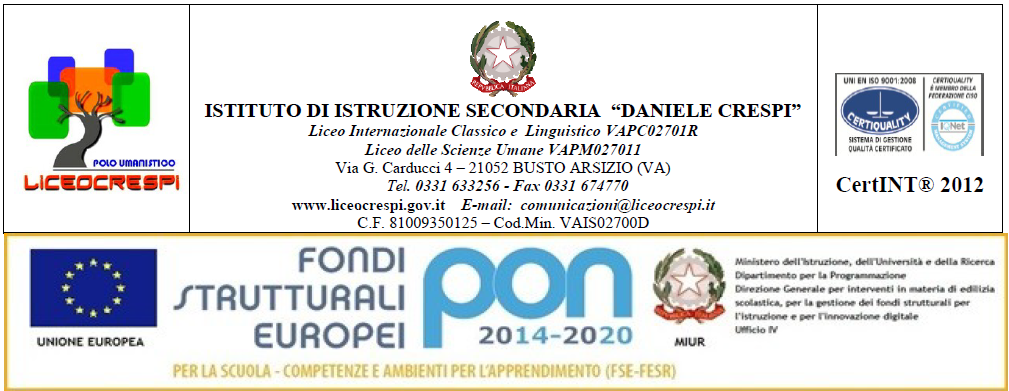 Circ. n.604  Busto Arsizio, 05/06/2018WEB Ai sigg. Docenti Agli Studenti Al Personale ATA Agli studenti in elenco allegato Oggetto: Svolgimento esame PET Si comunica che sabato 09.06.18 si svolgeranno nel nostro Istituto gli esami di certificazione in lingua Inglese PET. La parte di speaking avrà luogo il giorno stesso dalle ore 14.00 presso il Centro Lingue in Viale Duca D’Aosta, 19 a Busto Arsizio. Ogni candidato deve presentarsi almeno 15 minuti prima dell’orario indicato sullo Statement of Entry. Alle ore 09.00 di sabato 09 giugno i candidati, muniti di carta di identità e di Confirmation of Entry, si recheranno nelle aule n. 19 (2^P) e n 20 .(2^P.) per lo svolgimento delle parti di Reading and Writing (09.30-11.00) e Listening (11.20-11.55). SI RICORDA CHE NON È POSSIBILE ACCEDERE ALLE AULE DEGLI ESAMI CON EFFETTI PERSONALI (ZAINI, CELLULARI….) AD ECCEZIONE DEL MATERIALE DI CANCELLERIA CONSENTITO, BOTTIGLIETTE DI ACQUA E FAZZOLETTI DI CARTA. Si consiglia di leggere molto attentamente il foglio relativo a Rules and Regulations attinenti l’esame. 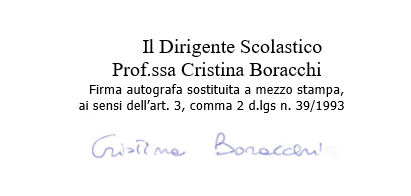 ESAME PET 09.06.18Candidati EsterniCLASSECANDIDATOFIRMA12ALSARA SORIANI22ALGIULIA COLOMBO32ALTECLA FRANCHETTO42ALSARA BRAGHINI52ALMARTINA SSCIARETTA62CLFEDERICA CONSONNI72CLGIULIA MISITANO82CLFRANCESCA SPREAFICO92CLFEDERICA BUZZI102CLSARA COLOMBO112CLCAROLINA GERANZANI122DLVALENTINA ROLFI132DLELEONORA BANO142DLLETIZIA PANNI 152DLGIUDITTA FERRAZZI162DLESTELLA BARBIERI172DLMARTA PISANI182DLREBECCA BORRIERO192ELANITA CORI202ELSOFIA ILARIA VAVASSORI212ELLORENZO GALASSO222ELSOFIA MANFRE’232ELANGELICA MARINELLI242ACELEONORA TELASI252ACELEONORA TELATIN262CSUSOFIA TARASI272CSURACHELE FANCHINI282CSUELISA PACELLI292CSUELISA BARDHOCAJNOMECOGNOMEFIRMAISTITUTO DI PROVENIENZA123456